一. 先知性領受及禱告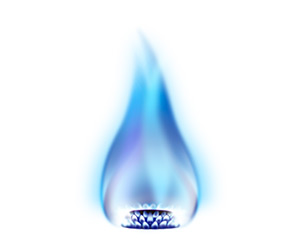 領受：看見一個人拿出埋藏多年的一堆碎片，因為心裡惦記這個被打碎的東西極其寶貴，因此渴望找到工匠能夠修補好它。禱告對象：生命中有軟弱、恐懼、逃避的問題，卻渴望神來觸摸的人。禱告：有時我們會將一些軟弱和傷口隱藏起來，以為不會被人發現，但是神都知道，在這個聖靈持續澆灌、更新的季節，祂會使我們想起自己榮美的形象，使我們渴望被醫治；求聖靈來澆灌我，使我不再因為生命中的軟弱而錯過祢，使我渴望與祢有份，渴望活出祢創造的那個榮美的我，幫助我將生命中的一切破碎交給祢，讓聖靈來醫治我、恢復我，使我能經歷全人的救贖。二. 為小組求神賜福弟兄姊妹預備心3/20起連續九週跟著教會一起【好好休一天線上讀書會】，並敞開和降服自己憑信心去操練安息文化，求主打破我們在華人所習慣的忙碌生活模式，引領我們竭力操練進到聖經裡面真正的安息(參來4:10-11)，讓聖靈來贖回屬於我們的靈命、健康、情緒、精神，得享神所設立和分別為聖的安息日中；並改變我們成為一個在安息當中，與神與人對齊的百姓，領受安息日的祝福與大能！ 三. 為教會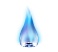 為3/21-23(二-四)「情感整全研習會」禱告。求主賜福研習會的籌備和過程一切順利，預備牧者領袖和兄姊的心來領受，並幫助我們的生命都敞開，更深地渴慕能進入神賜給教會的安息文化與情感整全裡，使我們不在忙碌的家庭生活和服事中，忽略自己的休息、情緒、健康與靈性。求聖靈全人醫治、修復與更新，使我們藉著研習會全人得著突破、健壯與興盛，經歷神恢復和贖回的大能！ 四. 為國家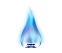 為近期民生物資價格上漲禱告。主計總處近日公布2月消費者物價指數，其中重要民生物資平均上漲5.54%，造成民眾心理恐慌、有搶購物資的情況。正值物價高漲之際，我們要奉主的名宣告：神是台灣百姓的供應者，神必要供應台灣一切所需！求主賜政府智慧和策略來因應，也賜民眾有平安和節制；基督徒在財務上能成為忠心有見識的好管家，在這世代成為約瑟的糧倉，帶出祝福與幫助！五. 為列國
3/7法國年改引發勞工眾怒，逾百萬人示威大罷工，30%航班取消，全國正面臨無限期癱瘓。過去法國歷史深受1760年英國工業革命影響，進而產生1789年法國大革命，擴及歐洲。求主掌權在動盪不安的法國，賜政府智慧與決策來因應高齡困境和勞工需求，持續在年改退休制度上達成平衡的共識，化危為安，在改革中締造三贏新局面。求聖靈烈焰遍燃法國教會，興起禱告和福音轉化法國。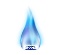 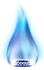 藍火代禱信2023/3/12 – 2023/3/18